Identification de la biotiteLabo #1Présenté àDaniel BlaisFait par Maël VachonMSI 02ESV2022-04-14But : identifier la biotiteHypothèse : je suppose que la biotite est noirMatériel :GraniteManipulation :Observer le graniteRemplir le tableau avec les donnée récoltésRésultat :Titre : identification de la biotiteAnalyse :D’après mes résultats le biotite est noir Conclusion :Mon hypothèse est vrai puisque la biotite est noir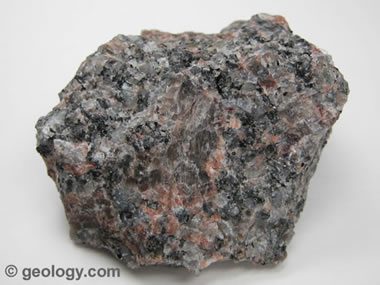 